2.pielikumsMinistru kabineta2015.gada februāranoteikumiem Nr. Projekta iesniegumsA. VISPĀRĒJĀ DAĻAA.1. ZIŅAS PAR ATBALSTA PRETENDENTA ADMINISTRATĪVO VADĪTĀJUA.2. ZIŅAS PAR ATBALSTA PRETENDENTA ORGANIZATORISKO STRUKTŪRUA.3. ZIŅAS PAR ATBALSTA PRETENDENTA DARBĪBAS TERITORIJUA.4. ZIŅAS PAR ATBALSTA PRETENDENTA BIEDRIEMA.5. VIETĒJĀS TERITORIJAS ATTĪSTĪBAS VIRZIENIA.6. IEDZĪVOTĀJU INFORMĒŠANAS PASĀKUMI PAR ATBALSTA PRETENDENTA DARBĪBUA.6.1. Seminārs, konference, iedzīvotāju forums, darba grupa u.c. A.6.2. Informācija iesniedzēja darbības teritorijā esošajos laikrakstos, nacionālajos laikrakstos, reģionālajā un nacionālajā televīzijā B. INFORMĀCIJA PAR VIETĒJĀS ATTĪSTĪBAS STRATĒĢIJAS SAGATAVOŠANAS ATBALSTU (aizpilda, ja plāno pieteikties uz atbalstu).B.1. Vietējās attīstības stratēģijas sagatavošanas atbalsta finansējumsB.2. Vietējās attīstības stratēģijas sagatavošanas atbalsts ir paredzēts šādām darbībāmB.3. Vietējās attīstības stratēģijas sagatavošanas atbalsta izmaksu finansēšanas avotiB.4. Maksājuma pieprasījumu (par attiecināmajām izmaksām) iesniegšanas laika grafiksC. IESNIEDZAMIE DOKUMENTI* Iesniedzot dokumenta kopiju, atbalsta pretendents apliecina tās atbilstību oriģinālam (uz dokumenta ir norāde „KOPIJA PAREIZA”, apliecinātājas amatpersonas pilns amata nosaukums, personiskais paraksts, paraksta atšifrējums, apliecinājuma vietas nosaukums, apliecinājuma datums, zīmoga nospiedums), kā arī uzrāda oriģinālu.               gads               datums           mēnesisAtbalsta pretendenta paraksts    _________________________________________						(paraksta atšifrējums)Piezīme. Dokumenta rekvizītus “Datums” un “Atbalsta pretendenta paraksts” neaizpilda, ja elektroniskais dokuments ir noformēts atbilstoši elektronisko dokumentu noformēšanai normatīvajos dokumentos noteiktajām prasībām.C. ATBALSTA PRETENDENTA DEKLARĀCIJAAr parakstu apliecinu, ka:1) projekta iesnieguma veidlapā un citos dokumentos iesniegtā informācija ir patiesa;2) šā projekta iesnieguma finansēšanai nesaņemu atbalstu saskaņā ar normatīviem aktiem par kārtību, kādā piešķir valsts un Eiropas Savienības atbalstu vietējo rīcības grupu darbības nodrošināšanai, prasmju apguvei un teritorijas aktivizēšanai;3) par konkrēto pasākumu neesmu iesniedzis projekta iesniegumu finansējuma saņemšanai no citiem Eiropas Savienības fondiem vai valsts atbalsta programmām;4) apņemos līdz 2028. gada 31. decembrim glabāt un uzrādīt Lauku atbalsta dienesta amatpersonām visu ar projektu, tā īstenošanu un uzraudzību saistīto dokumentāciju un informāciju, kā arī piekrītu Lauku atbalsta dienesta, Eiropas Komisijas pārstāvju un citām nepieciešamajām kontrolēm pirms projekta iesnieguma apstiprināšanas, projekta īstenošanas laikā un piecus gadus pēc pēdējā maksājuma saņemšanas;5) projektā neko nemainīšu, to iepriekš rakstiski nesaskaņojot ar Lauku atbalsta dienestu;6) iepirkuma procedūrā ievērošu prasības normatīvajā aktā par iepirkuma procedūras piemērošanu;7) iepirkuma procedūrā nav tādu apstākļu, kuru dēļ varētu uzskatīt, ka esmu personīgi ieinteresēts, vai var rasties interešu konflikts;8) neesmu pasludināts par maksātnespējīgu un neesmu iesniedzis pieteikumu par tiesiskās aizsardzības procesa ierosināšanu, neatrodos likvidācijas procesā, saimnieciskā darbība nav apturēta vai pārtraukta;9) nepastāv spēkā stājies tiesas spriedums vai prokurora priekšraksts par sodu, ar kuru es būtu atzīts par vainīgu krāpšanā, kukuļošanā, komerciālā uzpirkšanā vai noziedzīgas organizācijas dalībā vai līdzdalībā, kā arī neesmu atzīts par vainīgu krāpšanā, kuras dēļ skartas Latvijas Republikas vai Eiropas Savienības finanšu intereses;10) manā darbībā nav konstatēti profesionālās darbības pārkāpumi, un nepastāv spēkā esošs spriedums, ar kuru esmu atzīts par vainīgu nodarījumā saistībā ar savu profesionālo darbību;11) esmu izpildījis visus pienākumus saistībā ar nodokļu maksājumiem un valsts sociālās apdrošināšanas obligātajām iemaksām. Man nav Valsts ieņēmumu dienesta administrēto nodokļu parādu, kas kopsummā pārsniedz 150 euro, vai ar Valsts ieņēmumu dienesta lēmumu nodokļu maksājuma termiņš ir pagarināts vai atlikts uz laiku līdz vienam gadam;12) man nav neatmaksāts Lauku atbalsta dienesta konstatētais neatbilstoši izlietotais publiskais finansējums par saņemto atbalstu darbības nodrošināšanai, prasmju apguvei un teritorijas aktivizēšanai plānošanas periodā no 2007. līdz 2013.gadam; 13) neesmu centies prettiesiskā ceļā iegūt savā rīcībā ierobežotas pieejamības (konfidenciālu) informāciju vai ar krimināli vai administratīvi sodāmām darbībām ietekmēt Lauku atbalsta dienestu;14) piekrītu, ka mani dati tiks publiskoti saskaņā ar Eiropas Parlamenta un Padomes 2013.gada 17.decembra Regulu (ES) Nr. 1306/2013 par kopējās lauksaimniecības politikas finansēšanu, pārvaldību un uzraudzību un Padomes Regulu (EEK) Nr. 352/78, (EK) Nr. 165/94, (EK) Nr. 2799/98, (EK) Nr. 814/2000, (EK) Nr. 1290/2005 un (EK) Nr. 485/2008 atcelšanu attiecībā uz informācijas publicēšanu par Eiropas Lauksaimniecības fonda lauku attīstībai (ELFLA) atbalsta saņēmējiem, un Eiropas Parlamenta un Padomes 2014.gada 15.maija Regulu (ES) Nr. 508/2014 par Eiropas Jūrlietu un zivsaimniecības fondu un ar ko atceļ Padomes Regulas (EK) Nr. 2328/2003, (EK) Nr. 861/2006, (EK) Nr. 1198/2006 un (EK) Nr. 791/2007 un Eiropas Parlamenta un Padomes Regulu (ES) Nr. 1255/2011 attiecībā uz informācijas publicēšanu par Eiropas Jūrlietu un Zivsaimniecības fonda (EJZF) atbalsta saņēmējiem un ka tos var apstrādāt Eiropas Savienības un dalībvalsts revīzijas un izmeklēšanas iestādes Eiropas Savienības finansiālo interešu aizsardzības nolūkā;15) apņemos vietējās attīstības stratēģijas īstenošanas laikā nepieļaut diskrimināciju dzimuma, vecuma, rases, etniskās izcelsmes, reliģijas, invaliditātes un citu faktoru dēļ;16) izraudzītais administratīvais vadītājs ir kvalificēts noteikto uzdevumu veikšanai.Piezīme. Dokumenta rekvizītus “Datums” un “Paraksts” neaizpilda, ja elektroniskais dokuments ir noformēts atbilstoši elektronisko dokumentu noformēšanai normatīvajos dokumentos noteiktajām prasībām.Zemkopības ministrs							J.Dūklavas30.01.2015. 9:26	1298A.Karlsone67027077, Andra.Karlsone@zm.gov.lv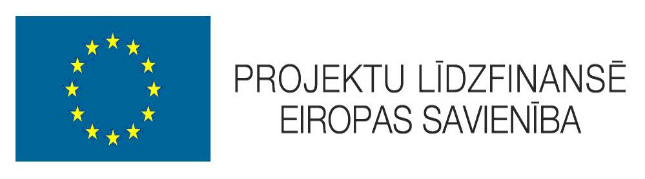 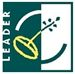 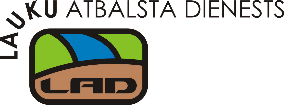 Latvijas Lauku attīstības programmas (LAP) 2014.–2020.gadam pasākumā “Atbalsts LEADER vietējai attīstībai (sabiedrības virzīta vietējā attīstība)” Rīcības programmas zivsaimniecības attīstībai (RP) 2014.–2020.gadam pasākumā “Sabiedrības virzītas vietējās attīstības stratēģiju īstenošana” Atbalsta pretendentsKlienta numursAdrese korespondencei (adrese, pasta indekss)Atbildīgā amatpersonaKontakttālruņa numurs, e-pasta adreseProjekta nosaukumsProjekta Nr.Vārds, uzvārdsKontaktinformācija:Kontakttālruņa numursE-pasta adreseA.2.1. Pretendenta pārvaldes un revīzijas institūcijas:A.2.1. Pretendenta pārvaldes un revīzijas institūcijas:A.2.1. Pretendenta pārvaldes un revīzijas institūcijas:A.2.1. Pretendenta pārvaldes un revīzijas institūcijas:A.2.1. Pretendenta pārvaldes un revīzijas institūcijas:A.2.1. Pretendenta pārvaldes un revīzijas institūcijas:A.2.1. Pretendenta pārvaldes un revīzijas institūcijas:A.2.1. Pretendenta pārvaldes un revīzijas institūcijas:A.2.1. Pretendenta pārvaldes un revīzijas institūcijas:BiedrībaBiedrībaBiedrībaBiedrībaBiedrībaBiedrībaBiedrībaBiedrībaBiedru sapulce (kopsapulce)Biedru sapulce (kopsapulce)Biedru sapulce (kopsapulce)Biedru sapulce (kopsapulce)nosaukumsnosaukumsPārstāvju sapulcePārstāvju sapulcePārstāvju sapulcePārstāvju sapulcenosaukumsnosaukumsIzpildinstitūcija (valde)Izpildinstitūcija (valde)Izpildinstitūcija (valde)Izpildinstitūcija (valde)nosaukumsnosaukumsRevīzijas institūcijaRevīzijas institūcijaRevīzijas institūcijaRevīzijas institūcijanosaukumsnosaukumsCitas institūcijas:Citas institūcijas:Citas institūcijas:Citas institūcijas:nosaukumsnosaukumsNodibinājumsNodibinājumsNodibinājumsNodibinājumsNodibinājumsNodibinājumsNodibinājumsNodibinājumsInstitūcija, kas atbildīga par stratēģijas izstrādi un ieviešanuInstitūcija, kas atbildīga par stratēģijas izstrādi un ieviešanuInstitūcija, kas atbildīga par stratēģijas izstrādi un ieviešanuInstitūcija, kas atbildīga par stratēģijas izstrādi un ieviešanunosaukumsnosaukumsValdeValdeValdeValdenosaukumsnosaukumsRevīzijas institūcijaRevīzijas institūcijaRevīzijas institūcijaRevīzijas institūcijanosaukumsnosaukumsCitas institūcijas:Citas institūcijas:Citas institūcijas:Citas institūcijas:nosaukumsnosaukumsA.2.2. Par sabiedrības virzītas vietējās attīstības stratēģijas (turpmāk – vietējās attīstības stratēģija) īstenošanu atbildīgās pārvaldes institūcijas sastāvsA.2.2. Par sabiedrības virzītas vietējās attīstības stratēģijas (turpmāk – vietējās attīstības stratēģija) īstenošanu atbildīgās pārvaldes institūcijas sastāvsA.2.2. Par sabiedrības virzītas vietējās attīstības stratēģijas (turpmāk – vietējās attīstības stratēģija) īstenošanu atbildīgās pārvaldes institūcijas sastāvsA.2.2. Par sabiedrības virzītas vietējās attīstības stratēģijas (turpmāk – vietējās attīstības stratēģija) īstenošanu atbildīgās pārvaldes institūcijas sastāvsA.2.2. Par sabiedrības virzītas vietējās attīstības stratēģijas (turpmāk – vietējās attīstības stratēģija) īstenošanu atbildīgās pārvaldes institūcijas sastāvsA.2.2. Par sabiedrības virzītas vietējās attīstības stratēģijas (turpmāk – vietējās attīstības stratēģija) īstenošanu atbildīgās pārvaldes institūcijas sastāvsA.2.2. Par sabiedrības virzītas vietējās attīstības stratēģijas (turpmāk – vietējās attīstības stratēģija) īstenošanu atbildīgās pārvaldes institūcijas sastāvsA.2.2. Par sabiedrības virzītas vietējās attīstības stratēģijas (turpmāk – vietējās attīstības stratēģija) īstenošanu atbildīgās pārvaldes institūcijas sastāvsA.2.2. Par sabiedrības virzītas vietējās attīstības stratēģijas (turpmāk – vietējās attīstības stratēģija) īstenošanu atbildīgās pārvaldes institūcijas sastāvsNr. p.k.Nr. p.k.Vārds, uzvārdsPārstāvētās iestādes vai privātpersonas nosaukumsIeņemamais amats pārvaldes institūcijā, kas ir atbildīga par vietējās attīstības stratēģijas īstenošanuIeņemamais amats pārvaldes institūcijā, kas ir atbildīga par vietējās attīstības stratēģijas īstenošanuLAP pasākumā – norāde, ja pārstāv jauniešu, lauku sieviešu vai lauksaimnieku intereses; RP pasākumā – norāde, ja pārstāv zivsaimniecības nozariLAP pasākumā – norāde, ja pārstāv jauniešu, lauku sieviešu vai lauksaimnieku intereses; RP pasākumā – norāde, ja pārstāv zivsaimniecības nozariIr vai navprojektu vērtēšanas komisijas pārstāvisI. Valsts vai pašvaldību iestāžu pārstāvjiI. Valsts vai pašvaldību iestāžu pārstāvjiI. Valsts vai pašvaldību iestāžu pārstāvjiI. Valsts vai pašvaldību iestāžu pārstāvjiI. Valsts vai pašvaldību iestāžu pārstāvjiI. Valsts vai pašvaldību iestāžu pārstāvjiI. Valsts vai pašvaldību iestāžu pārstāvjiI. Valsts vai pašvaldību iestāžu pārstāvjiI. Valsts vai pašvaldību iestāžu pārstāvjiII. Privātpersonas II. Privātpersonas II. Privātpersonas II. Privātpersonas II. Privātpersonas II. Privātpersonas II. Privātpersonas II. Privātpersonas II. Privātpersonas Republikas pilsēta (ja attiecināms) un novadsNovada pilsēta un novada pagastsAtbalsta saņemšanai LAP pasākumāAtbalsta saņemšanai LAP pasākumāAtbalsta saņemšanai RP pasākumā (norāda to darbības teritorijas daļu, kas nav attiecināma atbalsta saņemšanai LAP pasākumā)Atbalsta saņemšanai RP pasākumā (norāda to darbības teritorijas daļu, kas nav attiecināma atbalsta saņemšanai LAP pasākumā)Biedrs(fiziskām personām – vārds un uzvārds, juridiskām personām – nosaukums un juridiskais statuss)Biedra adrese(fiziskām personām – deklarētā dzīvesvietas adrese, juridiskām personām – juridiskā adrese, juridiskās personas struktūrvienībai – atrašanās un darbības vietas adrese)Vietējās teritorijas attīstības virzieni un to pamatojumsNorises vietaNosaukumsNorises laiksDalībnieku skaitsLaikraksta, televīzijas kanāla nosaukumsRaksta vai raidījuma nosaukumsNorises laiksProjekta kopējā summa, euroProjekta attiecināmo izmaksu summa, euroNr.p.k.DarbībaIzmaksasIzmaksasNr.p.k.DarbībaKopējās izmaksas, euroAttiecināmās izmaksas, euro1.Vietējās rīcības grupas darbības teritorijas izpēte2.Informācijas sniegšana plašsaziņas līdzekļos par vietējās attīstības stratēģiju un tās izstrādes gaitu3.Semināru, darba grupu un iedzīvotāju forumu organizēšana vietējās rīcības grupas darbības teritorijā, lai veicinātu informācijas apmaiņu starp iesaistītajām un ieinteresētajām personām un organizācijām un apspriestu vietējās attīstības stratēģijas projektu4.Vietējās attīstības stratēģijas īstenošanā iesaistīto vietējās rīcības grupu pārstāvju mācības atbilstoši to kompetencei5.Vietējās rīcības grupas darbības nodrošināšanaKopā (1.+2.+3.+4.+5)Kopā (1.+2.+3.+4.+5)Finanšu resursu avotsSumma, euro1. Atbalsta pretendenta paša finanšu resursi2. Avanss3. Aizņēmumi4. Citi līdzekļiKOPĀNr.p.k.Maksājumu pieprasījumā iekļautās attiecināmās izmaksas (pozīcija)Maksājuma pieprasījumu iesniegšanas laiksMaksājuma pieprasījumu iesniegšanas laiksMaksājuma pieprasījumu iesniegšanas laiksSumma, euroNr.p.k.Maksājumu pieprasījumā iekļautās attiecināmās izmaksas (pozīcija)datumsmēnesisgadsSumma, euro1.2.KOPĀKOPĀKOPĀKOPĀKOPĀIesniedzamie dokumenti (ja veidlapu iesniedz saskaņā ar normatīvajos aktos par elektronisko dokumentu noformēšanu noteiktajām prasībām, arī pavaddokumenti iesniedzami atbilstoši minēto normatīvo aktu prasībām)Iesniedzamie dokumenti (ja veidlapu iesniedz saskaņā ar normatīvajos aktos par elektronisko dokumentu noformēšanu noteiktajām prasībām, arī pavaddokumenti iesniedzami atbilstoši minēto normatīvo aktu prasībām)Iesniedzamie dokumenti (ja veidlapu iesniedz saskaņā ar normatīvajos aktos par elektronisko dokumentu noformēšanu noteiktajām prasībām, arī pavaddokumenti iesniedzami atbilstoši minēto normatīvo aktu prasībām)Aizpilda atbalsta pretendentsAizpilda atbalsta pretendentsAizpilda atbalsta pretendentsIesniedzamie dokumenti (ja veidlapu iesniedz saskaņā ar normatīvajos aktos par elektronisko dokumentu noformēšanu noteiktajām prasībām, arī pavaddokumenti iesniedzami atbilstoši minēto normatīvo aktu prasībām)Iesniedzamie dokumenti (ja veidlapu iesniedz saskaņā ar normatīvajos aktos par elektronisko dokumentu noformēšanu noteiktajām prasībām, arī pavaddokumenti iesniedzami atbilstoši minēto normatīvo aktu prasībām)Iesniedzamie dokumenti (ja veidlapu iesniedz saskaņā ar normatīvajos aktos par elektronisko dokumentu noformēšanu noteiktajām prasībām, arī pavaddokumenti iesniedzami atbilstoši minēto normatīvo aktu prasībām)Atzīmē ar X attiecīgo atbildiAtzīmē ar X attiecīgo atbildiAtzīmē ar X attiecīgo atbildiIesniedzamie dokumenti (ja veidlapu iesniedz saskaņā ar normatīvajos aktos par elektronisko dokumentu noformēšanu noteiktajām prasībām, arī pavaddokumenti iesniedzami atbilstoši minēto normatīvo aktu prasībām)Iesniedzamie dokumenti (ja veidlapu iesniedz saskaņā ar normatīvajos aktos par elektronisko dokumentu noformēšanu noteiktajām prasībām, arī pavaddokumenti iesniedzami atbilstoši minēto normatīvo aktu prasībām)Iesniedzamie dokumenti (ja veidlapu iesniedz saskaņā ar normatīvajos aktos par elektronisko dokumentu noformēšanu noteiktajām prasībām, arī pavaddokumenti iesniedzami atbilstoši minēto normatīvo aktu prasībām)JāNēNeattiecas1.Biedrības vai nodibinājuma dokumenti, kuros noteikta par vietējās attīstības stratēģijas īstenošanu atbildīgās pārvaldes institūcijas un projektu vērtēšanas komisijas funkcijas, pienākumi un atbildībakopija*2.Biedrības vai nodibinājuma dokuments par administratīvā vadītāja izvirzīšanu darbam pie vietējās attīstības stratēģijas īstenošanaskopija*3.Biedrības vai nodibinājuma izraudzītā administratīvā vadītāja profesionālā biogrāfija (CV)kopija*4.Dokuments, kas apliecina iedzīvotāju informēšanas pasākuma (piemēram, informēšanas semināra, konferences, iedzīvotāju foruma, darba grupas, publikācijas VRG darbības teritorijā esošā vai nacionālā laikrakstā, raidījuma reģionālā vai nacionālā TV) norisi (tostarp darba kārtība, dalībnieku saraksts)kopija*5.Dokuments, kas apliecina to vietējo pasākumu (piemēram, projektu konkursu, pētījumu, apmācības, labiekārtošanas darbu) norisi, par kuriem saņemts finansējums no citiem finanšu avotiem, izņemot Eiropas Lauksaimniecības fonda lauku attīstībai finansējumu un Eiropas Zivsaimniecības fonda finansējumu kopija*Citi iesniegtie dokumentiCiti iesniegtie dokumentiCiti iesniegtie dokumentiCiti iesniegtie dokumentiCiti iesniegtie dokumentiCiti iesniegtie dokumenti6.Atbalsta pretendents(vārds, uzvārds)(vārds, uzvārds)(paraksts)(paraksts)(datums)(datums)